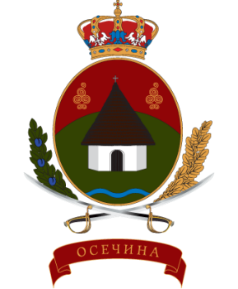 РЕПУБЛИКА СРБИЈАОПШТИНА ОСЕЧИНАГОДИШЊИ ИЗВЕШТАЈ О РАДУЗА 2019. ГОДИНУОДЕЉЕЊЕ ЗА ИНСПЕКЦИЈСКЕ ПОСЛОВЕ- ГРАЂЕВИНСКА ИНСПЕКЦИЈА -Фебруар, 2020. године	 У оквиру Одељења за инспекцијске послове Општинске управе Осечина налази се грађевинска инспекција која  у поступку спровођења поверених послова вршења инспекцијског надзора, обавља послове инспекцијског надзора у контроли примене закона у области грађевинарства са циљем да се превентивним деловањем или изрицањем мера оствари законитост и безбедност пословања и поступања надзираних субјеката и спрече или отклоне штетне последице по законом и другим прописом заштићена добра, права и интересе (живот и здравље људи, животна средина, имовина, и др.). У циљу обезбеђења поштовања закона, налажу се инспекцијске мере прописане законом и иницира покретање поступка пред другим надлежним органима.  Активности се спроводе у складу са одредбама Закона о планирању и изградњи ("Службени гласник РС", бр. 72/2009, 81/2009, 64/2010 (Одлука Уставног суда), 24/2011, 121/2012, 42/2013 (Одлука Уставног суда), 50/2013 (Одлука Уставног суда), 54/2013 (Решење Уставног суда), 98/2013 (Одлука Уставног суда), 132/2014, 145/2014 и 83/2018), Закона о инспекцијском надзору ("Службени гласник РС", бр. 36/2015 и 95/2018),  Закона о озакоњења објеката ("Службени гласник РС", бр. 96/2015 и 83/2018), Закона о становања и одржавању зграда ("Службени гласник РС", бр. 104/2016), а управни поступак се спроводи у складу са Законом о општем управном поступку ("Службени гласник РС", бр.18/2016).У извештајном периоду вршен је инспекцијски надзор према Закону о планирању и изградњи (Сл. гласник РС“, бр. 72/09, 81/09 - исправка, 64/10-УС, 24/11, 121/12, 42/13, 50/13, 98/13, 132/14, 145/14 и 83/2018).Чланом 175. Закона о планирању и изградњи прописана су права и дужности грађевинског инспектора. У вршењу инспекцијског надзора грађевински инспектор проверава: 1. да ли привредно друштво, односно друго правно лице или предузетник које гради   објекат, односно лице које врши стручни надзор, односно лица која обављају поједине послове на грађењу објеката, испуњавају прописане услове; 2. да ли је за објекат који се гради, односно за извођење радова издата грађевинска дозвола и потврђена пријава о почетку грађења, односно издато решење из члана 145. овог Закона и да, ако то није случај, против извођача радова, односно инвеститора поднесе надлежном органу кривичну пријаву због извршења кривичног дела грдње без грађевинске дозволе; 3. да ли је инвеститор закључио уговор о грађењу, у складу са овим Законом; 4. да ли се објекат гради према издатој грађевинској дозволи и пројеку за извођење, односнотехничкој документацији на основу које је издато решење о пријави радова из члана 145. овогЗакона;               4а. се радови изводе у складу са техничком документацијом, односно описом радова предатом уз пријаву радова у случају грађења из члана 144. овог закона и да ли та техничка документација, односно опис радова , као и сами радов задовољавају техничке стандарде; 5. да ли је градилиште обележено на прописан начин; 6. да ли извршени радови, односно материјал, опрема и инсталације који се уграђују одговарајузакону и прописаним стандардима, техничким нормативима и нормама квалитета; 7. да ли је извођач радова предузео мере за безбедност објекта, суседних објеката, саобраћаја,околине и заштиту животне средине; 8. да ли на објекту који се гради или је изграђен постоје недостаци који угрожавају безбедностњеговог коришћења и околине; 8а. је извођач радова пријавио завршетак изградње темеља и објекта у конструктивном смислу  и да ли је те радове извео у складу са издатим локацијским условима;9. да ли извођач радова води грађевински дневник, грађевинску књигу и обезбеђује књигуинспекције на прописан начин; 10. да ли се у току грађења и коришћења објекта врше прописана осматрања и одржавањаобјекта; 11. да ли је технички преглед извршен у складу са законом и прописима донетим на основузакона; 12. да ли је за објекат који се користи издата употребна дозвола; 13. да ли се објекат користи за намену за коју је издата грађевинска, односно употребна дозвола; 14. обавља и друге послове утврђене законом или прописом донетим на основу закона; Грађевински инспектор је овлашћен да врши надзор над коришћењем објеката и да предузима мере ако утврди да се коришћењем објекта доводе у опасност живот и здравље људи, безбедност околине, угрожава животна средина и ако се ненаменским коришћењем утиче на стабилност и сигурност објекта.У вршењу инспекцијског надзора грађевински инспектор је дужан да обавезно изврши два инспекцијска надзора и то приликом добијања обавештења од надлежног органа о пријави темеља и по завршетку објекта у конструктивном смислу.У вршењу инспекцијског надзора, грађевински инспектор је овлашћен да уђе на градилиште и објекте у изградњи, да тражи исправе у циљу идентификације лица, да узима изјаве од одговорних лица, фотографише или сачини видео снимак градилишта или објекта, као и да предузима друге радње везане за инспекцијски надзор, у циљу утврђивања чињеничног стања.У вршењу инспекцијског надзора грађевински инспектор је овлашћен да уђе без одлуке суда и без претходне најаве на градилиште и у посебни физички део зграде у којем се изводе радови за које је по овом закону предвиђен инспекцијски надзор, када постоје разлози за неодложно поступање или оправдана бојазан да би обавештење умањило остварење циља инспекцијског надзора или када то налаже заштита јавног интереса, односно отклањање опасности по живот или здравље људи, имовину, права и интересе запослених и других радно ангажованих лица, привреду, животну средину, биљни или животињски свет, комунални ред или безбедност, као и када постоји основана сумња да се извођењем радова врши кривично дело бесправне градње, с тим што се разлози за изостављање обавештења наводе у налогу за инспекцијски надзор.Грађевински инспектор је дужан да пружа стручну помоћ у вршењу поверених послова у области инспекцијског надзора и да даје стручна објашњења, да предузима превентивне мере, укључујући да обавештава субјекта инспекцијског надзора у вези са обавезама из прописа, указује субјекту инспекцијског надзора на могуће забрањене, односно штетне последице његовог понашања, опомене субјекта инспекцијског надзора на потребу отклањања узрока незаконитости које могу настати у будућности, као и да непосредно учествује у вршењу инспекцијског надзора кад је то неопходно.	Чланом 176. Закона о планирању и изградњи прописана су овлашћења грађевинског инспектора.У вршењу инспекцијског надзора грађевински инспектор је овлашћен да:1) нареди решењем обуставу радова и уклањање објекта или његовог дела, ако се објекат гради или је његово грађење завршено без грађевинске дозволе, односно ако се објекат гради супротно локацијским условима, односно грађевинској дозволи, односно потврди о пријави радова;1а) наложи решењем уклањање објекта, односно враћање у првобитно стање, ако се објекат гради, односно изводе радови без решења из члана 145. овог закона;2) наложи решењем обуставу радова и одреди рок који не може бити дужи од 30 дана од дана уредног уручења инвеститору - за подношење захтева са уредном документацијом за прибављање, односно измену грађевинске дозволе, ако се објекат не гради према издатој грађевинској дозволи, односно пројекту за извођење, а ако инвеститор у остављеном року не прибави, односно не измени грађевинску дозволу, да наложи решењем уклањање објекта, односно његовог дела;3) наложи решењем обуставу радова, ако инвеститор није закључио уговор о грађењу, односно није извршио пријаву радова, у складу са овим законом;4) наложи решењем обуставу радова и одреди рок који не може бити дужи од 30 дана за прибављање грађевинске дозволе, ако утврди да је за радове који се изводе на основу решења из члана 145. овог закона потребно прибавити грађевинску дозволу, а ако инвеститор у остављеном року не прибави грађевинску дозволу, да наложи решењем уклањање објекта, односно његовог дела;5) наложи решењем обуставу радова и одреди рок који не може бити дужи од 30 дана за прибављање, односно измену грађевинске дозволе, ако изграђени темељи нису усклађени са, грађевинском дозволом и пројектом за извођење а ако инвеститор у остављеном року не прибави грађевинску дозволу, да наложи решењем уклањање изграђених темеља и враћање терена у првобитно стање;6) наложи решењем уклањање објекта, односно његовог дела ако је настављено грађење, односно извођење радова и после доношења решења о обустави радова;7) наложи решењем уклањање привременог објекта из члана 147. овог закона протеком прописаног рока;8) наложи решењем инвеститору, односно власнику објекта забрану даљег уклањања објекта, односно његовог дела, ако се објекат или његов део уклања без решења о дозволи уклањања објекта, односно његовог дела;9) наложи решењем обуставу радова, ако инвеститор није решењем одредио стручни надзор, у складу са овим законом;9а) наложи решењем обуставу радова, ако извођач радова изводи радове из члана 133. овог закона, а није уписан у одговарајући регистар за грађење те врсте објеката;10) нареди спровођење других мера, у складу са овим законом.Решење о уклањању објекта, односно његовог дела односи се и на делове објекта који нису описани у решењу о рушењу, а настали су након састављања забележбе и чине једну грађевинску целину.Када грађевински инспектор утврди да је поступање лица са одговарајућом лиценцом у супротности са прописима, односно правилима струке, дужан је да о томе обавести надлежни орган и организацију која је издала лиценцу ради утврђивања одговорности.Када грађевински инспектор утврди да извођач радова, односно одговорни извођач радова изводи радове без издате грађевинске дозволе, односно гради објекат супротно издатој грађевинској дозволи и техничкој документацији, на основу које је грађевинска дозвола издата, подноси кривичну пријаву и покреће поступак за одузимање лиценце против одговорног извођача, односно подноси пријаву за привредни преступ против извођача радова.Грађевински инспектор подноси  кривичну пријаву и иницира поступак одузимања лиценце главном пројектанту, односно одговорном пројектанту који је потписао технички документ или је потврдио тај документ, ако у поступку надзора утврди да тај документ није у складу са овим законом и подзаконским актима донетим на основу овог закона.Надлежни орган и организација из става 3. овог члана дужни су да подносиоца обавештења обавесте о предузетим мерама у року од 30 дана од подношења обавештења, као и да му доставе примерак одлуке донете у поступку по пријави, ради информисања.У регистар обједињене процедуре евидентирају се: обавештење из става 3. овог члана, пријава из става 4. овог члана и коначна одлука из става 5. овог члана.Грађевински инспектор је дужан да одмах, а најкасније у року од три дана, по сазнању или пријави, изврши инспекцијски надзор над пријављеним објектом и сачини записник. По сачињеном записнику инспектор је дужан да одлучи у року од пет радних дана.Послове грађевинске инспекције врши један инспектор. Инcпекција у раду користи један ауто, 2 GPS уређај, ласерски даљиномер, пантљику, фотоапарат, техничку канцеларијску опрему.Поштовање рокова у поступању је углавном у року, проблем је повремена доступност возила и услови на терену због конфигурације.У претходној години није било приговора и притужби на рад инспектора.  ПРЕМА ЗАКОНУ О ПЛАНИРАЊУ И ИЗГРАДЊИ: - По службеној дужности: 4 предмета;- По пријави странака: 7  предмета;-сачињено је 12 записника по разним основама по службеној дужности ,односно на захтев странака;-Извршен је обавезни инспекцијски надзор на основу пријава преко ЦЕОП (централна евиденција обједињених процедура) и то 6 инспекцијских надзора са сачињавањем записника и контролних-чек листи по пријавама завршетка израде темеља и завршетка објеката у конструктивном смислу.						             Грађевински инспекторМарија Тодоровић